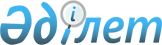 Бұқар жырау ауданының ауылдық елді мекендеріне жұмыс істеуге және тұруға келген денсаулық сақтау, білім беру, әлеуметтік қамсыздандыру, мәдениет, спорт және агроөнеркәсіптік кешен саласындағы мамандарға 2019 жылы әлеуметтік қолдау шараларын ұсыну туралы
					
			Мерзімі біткен
			
			
		
					Қарағанды облысы Бұқар жырау аудандық мәслихатының 2019 жылғы 11 қаңтардағы 31 сессиясының № 7 шешімі. Қарағанды облысының Әділет департаментінде 2019 жылғы 23 қаңтарда № 5159 болып тіркелді. Мерзімі өткендіктен қолданыс тоқтатылды
      Қазақстан Республикасының 2001 жылғы 23 қаңтардағы "Қазақстан Республикасындағы жергілікті мемлекеттік басқару және өзін-өзі басқару туралы" Заңының 6-бабына, Қазақстан Республикасының 2005 жылғы 8 шілдедегі "Агроөнеркәсіптік кешенді және ауылдық аумақтарды дамытуды мемлекеттік реттеу туралы" Заңының 7-бабының 3-тармағының 4) тармақшасына, Қазақстан Республикасы Үкіметінің 2009 жылғы 18 ақпандағы № 183 "Ауылдық елді мекендерге жұмыс істеу және тұру үшін келген денсаулық сақтау, білім беру, әлеуметтік қамсыздандыру, мәдениет, спорт және агроөнеркәсіптік кешен саласындағы мамандарға әлеуметтік қолдау шараларын ұсыну мөлшерін айқындау туралы" қаулысына, Қазақстан Республикасы Ұлттық экономика министрінің 2014 жылғы 6 қарашадағы № 72 "Ауылдық елдi мекендерге жұмыс iстеуге және тұруға келген денсаулық сақтау, бiлiм беру, әлеуметтiк қамсыздандыру, мәдениет, спорт және агроөнеркәсіптік кешен саласындағы мамандарға әлеуметтiк қолдау шараларын көрсету қағидаларын бекіту туралы" (Нормативтiк құқықтық актiлердiң мемлекеттiк тiркеу тізілімiнде № 9946 болып тiркелген) бұйрығымен бекітілген Ауылдық елдi мекендерге жұмыс iстеуге және тұруға келген денсаулық сақтау, бiлiм беру, әлеуметтiк қамсыздандыру, мәдениет, спорт және агроөнеркәсіптік кешен саласындағы мамандарға әлеуметтiк қолдау шараларын көрсету қағидаларының 4-тармағына сәйкес, аудандық мәслихат ШЕШІМ ЕТТІ:
      1. Бұқар жырау ауданының ауылдық елді мекендеріне жұмыс істеуге және тұруға келген денсаулық сақтау, білім беру, әлеуметтік қамсыздандыру, мәдениет, спорт және агроөнеркәсіптік кешен саласындағы мамандарға 2019 жылы көтерме жәрдемақы және тұрғын үй сатып алу немесе салу үшін бюджеттік кредит түрінде әлеуметтік қолдау шаралары ұсынылсын.
      2. Осы шешім алғаш ресми жарияланған күнінен бастап қолданысқа енгізіледі.
					© 2012. Қазақстан Республикасы Әділет министрлігінің «Қазақстан Республикасының Заңнама және құқықтық ақпарат институты» ШЖҚ РМК
				
      Сессия төрағасы 

С. Артыкбаева

      Мәслихат хатшысы 

А. Әли
